Publicado en Madrid el 15/10/2021 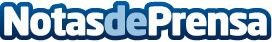 EVVO se une con MediaMarkt para vender electrodomésticos a través de su página webEVVO está presente en el marketplace de MediaMarkt desde principios del mes de octubre. Esta alianza refuerza la oferta omnicanal de la marcaDatos de contacto:Conchi Sánchez Directora de Comunicación de EVVO605125360Nota de prensa publicada en: https://www.notasdeprensa.es/evvo-se-une-con-mediamarkt-para-vender Categorias: Nacional Marketing E-Commerce Consumo Electrodomésticos http://www.notasdeprensa.es